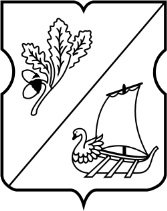 СОВЕТ ДЕПУТАТОВ муниципального округа Старое Крюково РЕШЕНИЕ16 февраля 2016 года № 02/13О внесении изменений в решение  Совета депутатов МО Старое Крюковоот 17.11.2015  № 11/03В соответствии с частью 1 статьи 2, частями 7.1 и 10.1 статьи 40 Федерального закона от 6 октября 2003 г. N 131-ФЗ "Об общих принципах организации местного самоуправления в Российской Федерации", пунктами 1.1 и 2 статьи 7.1 Федерального закона от 25 декабря 2008 г. N 273-ФЗ "О противодействии коррупции", подпунктом "г" пункта 1 части 1 статьи 2 Федерального закона от 3 декабря 2012 г. N 230-ФЗ "О контроле за соответствием расходов лиц, замещающих государственные должности, и иных лиц их доходам"  Совет депутатов муниципального округа решил:Внести изменения в решении от 17.11.2015 № 11/03 «О порядке размещения сведений о доходах, расходах, об имуществе и обязательствах имущественного характера лиц, замещающих муниципальные должности на постоянной основе, и членов их семей на официальном сайте www.staroe-krukovo.ru аппарата Совета депутатов муниципального округа Старое Крюково и предоставления этих сведений общероссийским средствам массовой информации для опубликования», исключив в названии, по тексту решения и в приложении слова «на постоянной основе».Опубликовать настоящее решение в бюллетене «Московский муниципальный вестник».Контроль за исполнением настоящего решения возложить на главу муниципального округа Старое Крюково Суздальцеву И.В.Глава муниципального округа СтароеКрюково                                                                                               И.В.Суздальцева